Здравствуй, лето…Делаем зарядку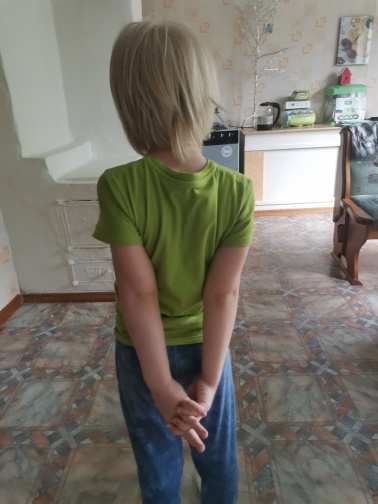 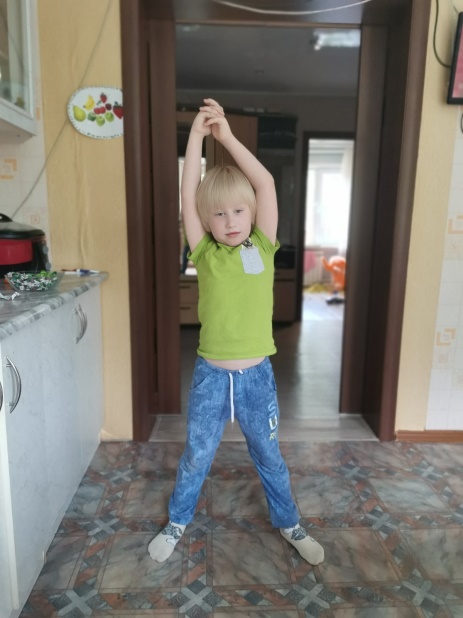 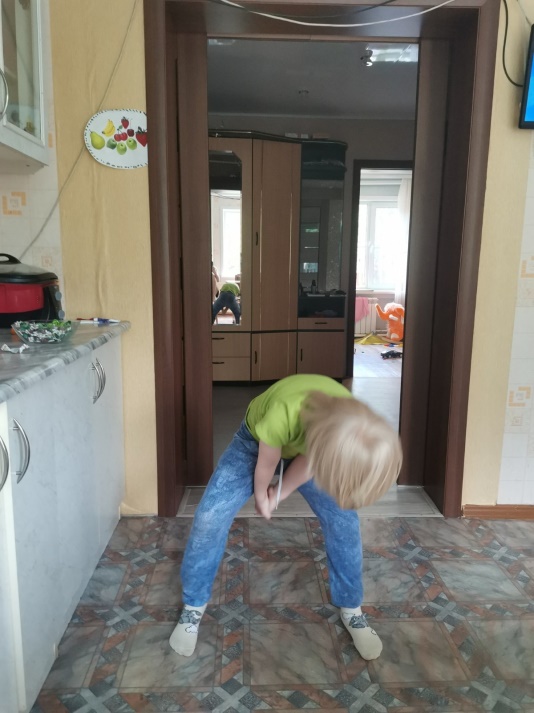 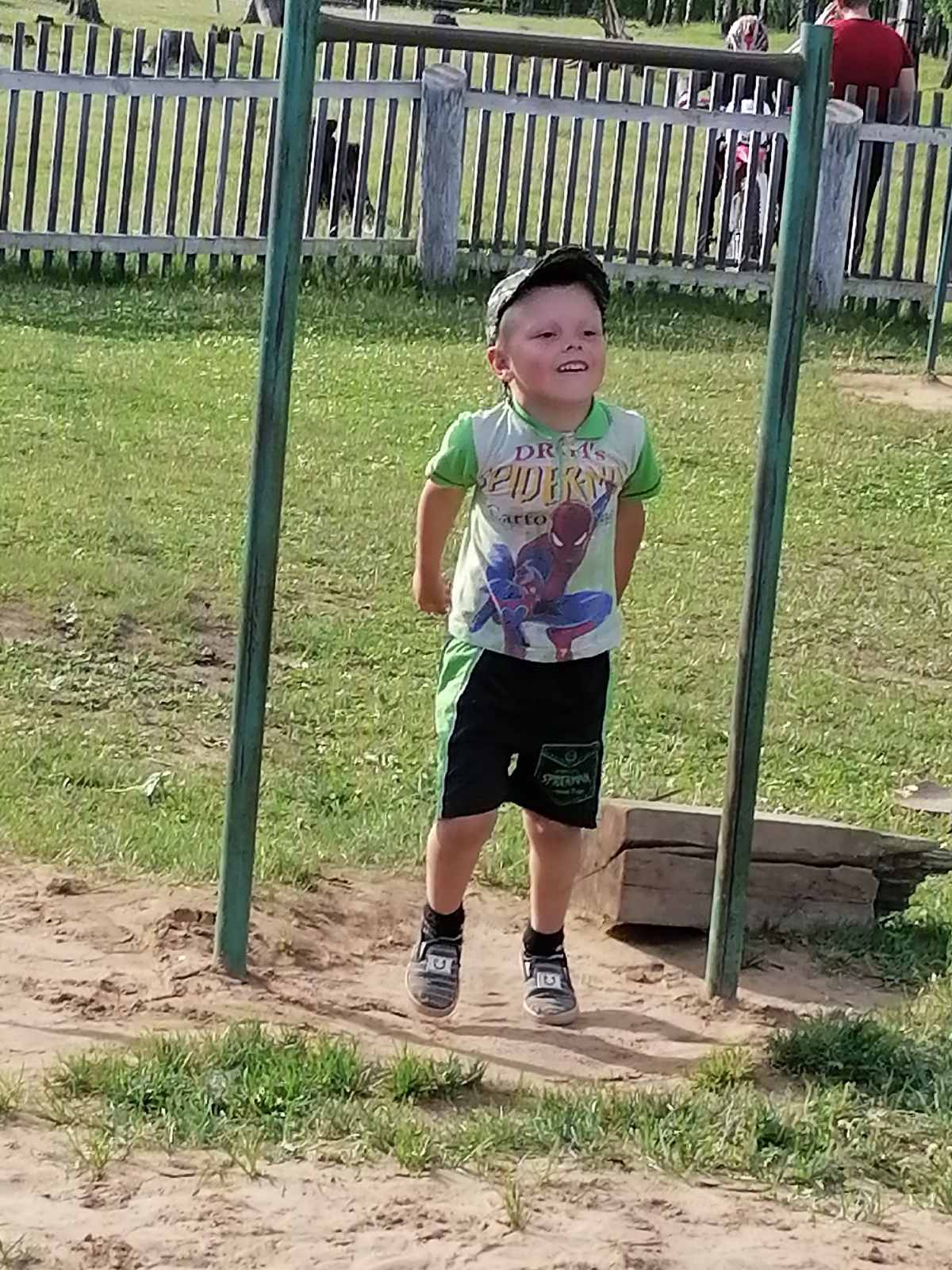 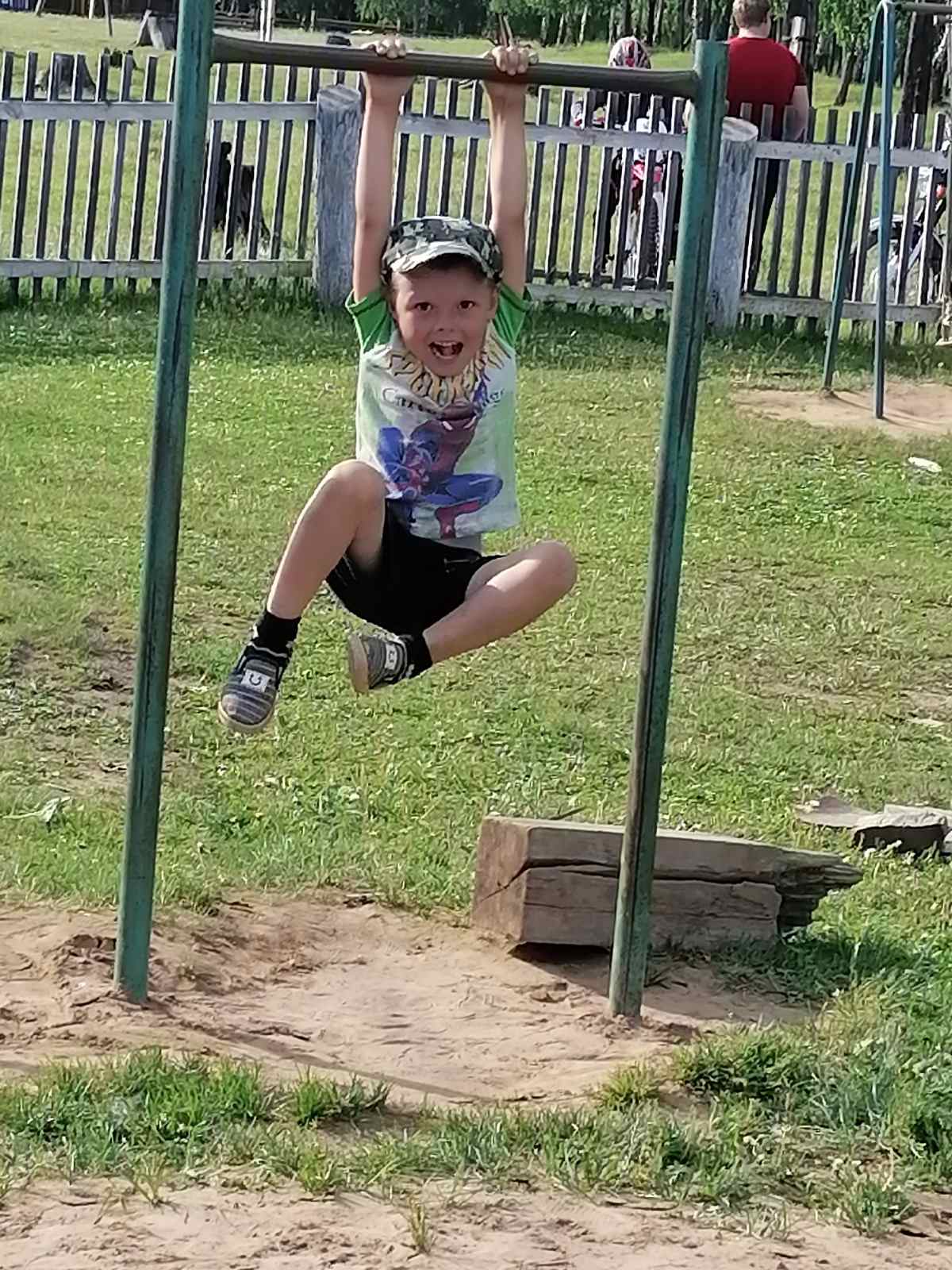                     Гуляем...                                                 Собираем пазлы… 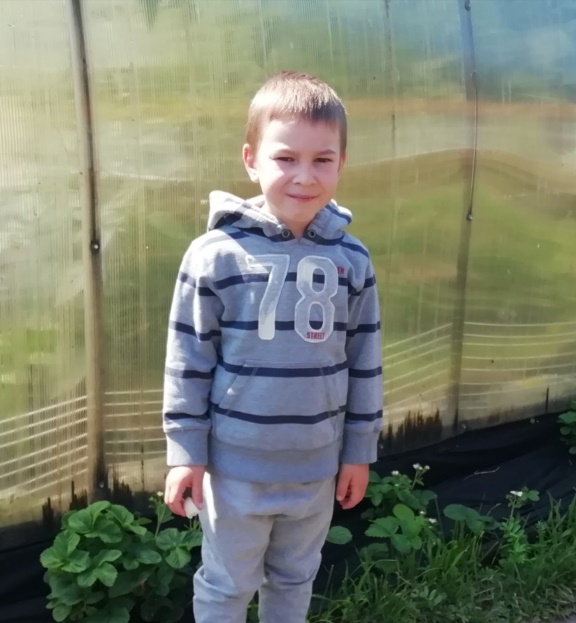 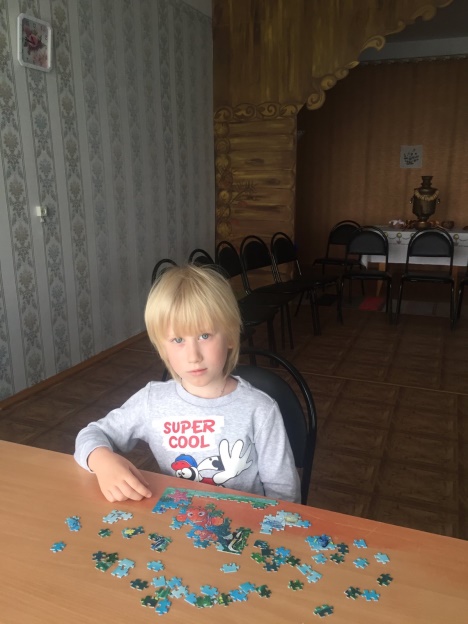 Играем…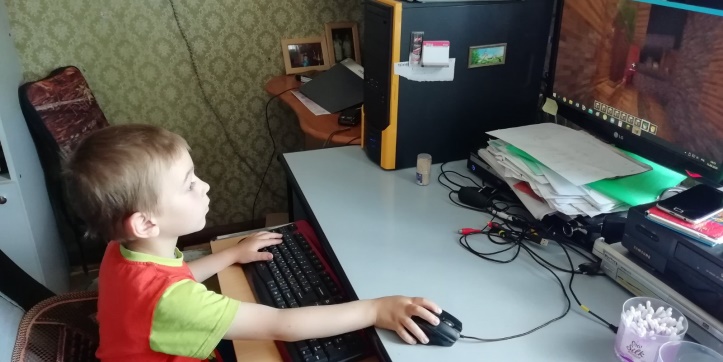 Рисуем радугу…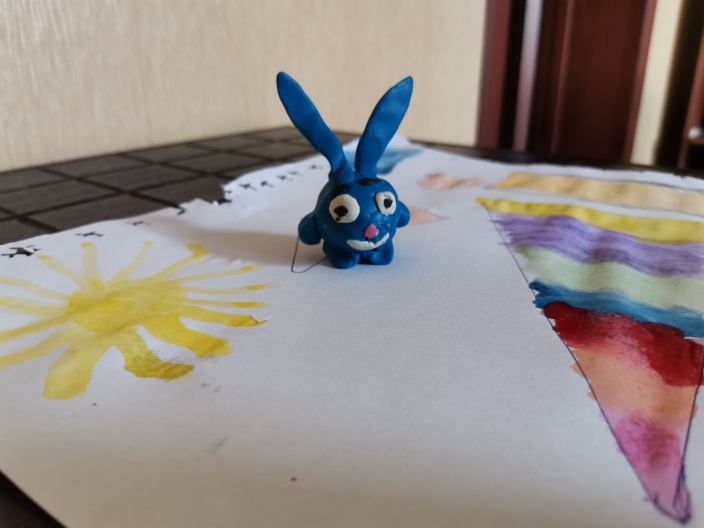 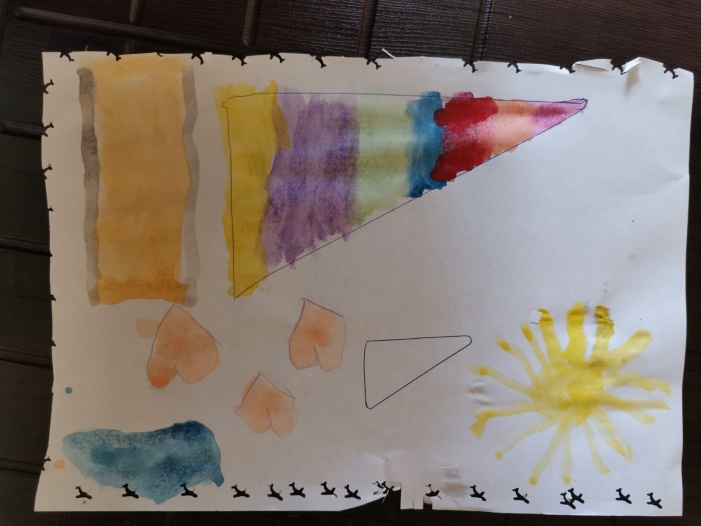 